CONSULTA PÚBLICA Nº 03/2021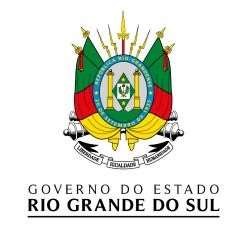 FORMULÁRIO PARA APRESENTAÇÃO DE CONTRIBUIÇÕESCONSELHO DE USUÁRIOS DO PROGRAMA DE CONCESSÕES RODOVIÁRIAS DO RSData: Data: Data: Solicitante: Solicitante: Solicitante: Empresa/Entidade: Empresa/Entidade: Empresa/Entidade: Endereço: Endereço: Endereço: Contato do solicitante (telefone/e-mail): Contato do solicitante (telefone/e-mail): Contato do solicitante (telefone/e-mail): Cláusula, item ou conteúdo da minuta (transcrever o dispositivo ao qual a contribuição se refere, ou tema tratado em seu conteúdo):Contribuição (indicar as observações, dúvidas, críticas ou sugestões acerca do dispositivo ou assunto):  Redação sugerida para o dispositivo (apresentar, se for o caso, sugestão de nova redação para o dispositivo):